ХМЕЛЬНИЦЬКА МІСЬКА РАДАВИКОНАВЧИЙ КОМІТЕТ РIШЕННЯвід ____________________№ _______ Про    розгляд    електронної    петиції  «Будівництво   спортивного  залу  для Хмельницького  навчально-виховного комплексу № 4»       До виконавчого комітету міської ради надійшла електронна петиція «Будівництво спортивного залу для Хмельницького навчально-виховного комплексу № 4»,  яка розглянута та вивчена Департаментом освіти та науки Хмельницької міської ради.       Департаментом  освіти та науки Хмельницької міської ради встановлено, що з метою належного обладнання закладу загальної середньої освіти та створення сприятливих  умов для  фізичного розвитку учнів  є необхідність у будівництві спортивного залу на території Хмельницького навчально-виховного комплексу № 4. У зв’язку з обмеженим фінансовим ресурсом міського бюджету кошти на будівництво спортивного залу для Хмельницького навчально-виховного комплексу № 4 у 2020 році не передбачені.        На підставі вищевикладеного, враховуючи пропозицію Департаменту освіти та науки Хмельницької міської ради, відповідно до рішення четвертої сесії міської ради від 27.01.2016 року № 6 «Про внесення змін до Статуту територіальної громади міста Хмельницького та затвердження Порядку розгляду електронної петиції, адресованої Хмельницькій міській раді», керуючись Законом України «Про місцеве самоврядування в Україні», виконавчий комітет міської радиВИРІШИВ:       1. Підтримати електронну петицію  «Будівництво спортивного залу для Хмельницького навчально-виховного комплексу № 4».         2. Департаменту освіти та науки  (С. Губай) при формуванні бюджету міста Хмельницького на 2021 рік надати пропозиції фінансовому управлінню (С. Ямчук) щодо фінансування  будівництва спортивного залу для Хмельницького навчально-виховного комплексу № 4.       3. Направити відповідь про результати розгляду електронної петиції автору електронної петиції.       4. Оприлюднити інформацію про результати розгляду електронної петиції на офіційному сайті Хмельницької міської ради.       5. Контроль     за     виконанням   рішення    покласти   на   Департамент освіти та науки Хмельницької міської ради.   Міський голова                                                                                                      О. СИМЧИШИН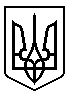 